Настольные игры по сенсорике своими рукамиРазвитие сенсорики у детей является одним из главных аспектов их полноценного развития. Существует множество игр и занятий, которые направлены на сенсорное развитие у детей. Они особенно популярны в наше время, потому рынок товаров для детей способен предложить большой выбор игрушек, книг и пособий.Чтобы подарить ребенку интересную игру не нужно тратить на это деньги, можно смастерить ее своими руками.1 «Многофункциональная доска»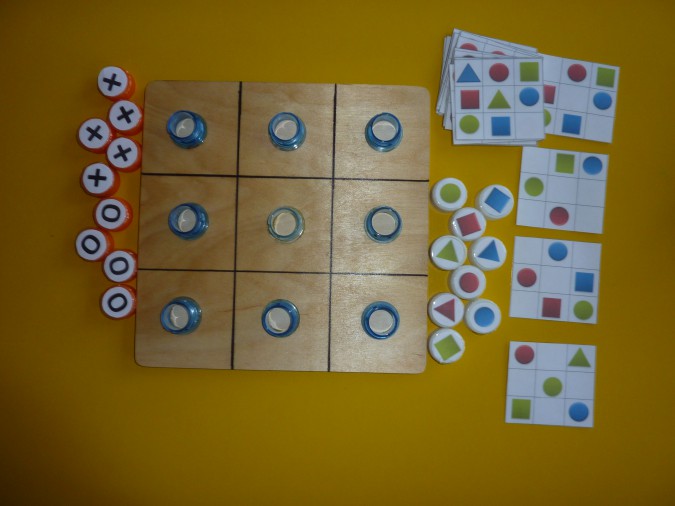 На этой доске можно играть в игру «Крестики - нолики».Крестики-нолики, пожалуй, самая известная игра. И играют в нее все: взрослые, дети. Думаю, что каждый человек хоть раз в жизни играл в крестики-нолики.Игра «Чего не хватает».Ребенку предлагается посмотреть на задание и добавить крышку.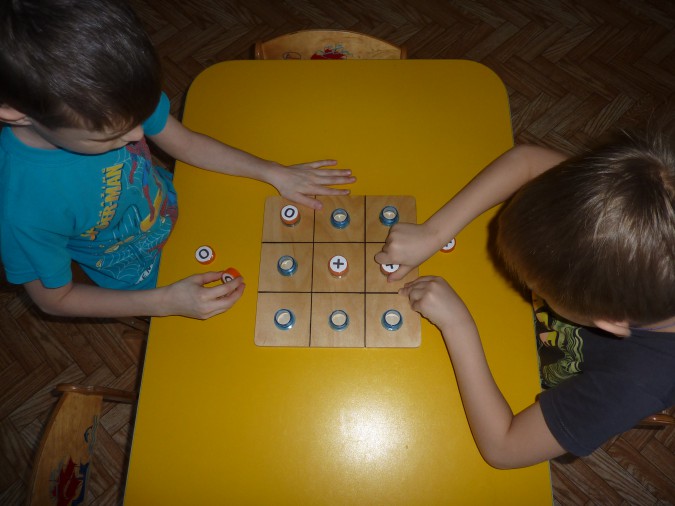 2  Панель «Геометрик»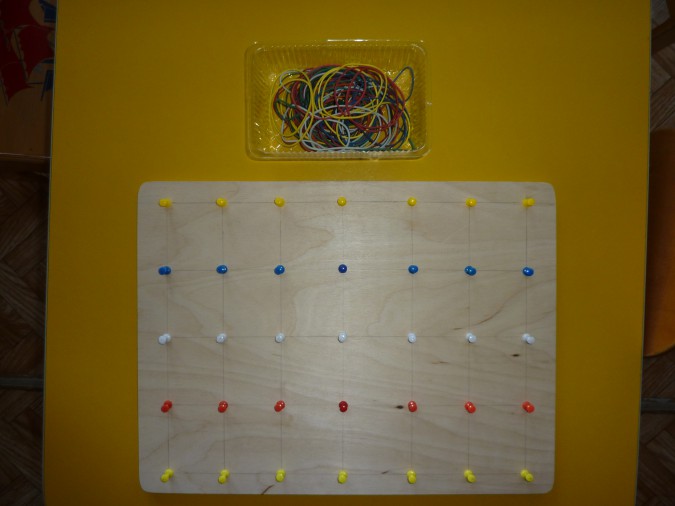 Планшет «Геометрик» прост в использовании и очень функционален. С помощью доски, канцелярских гвоздей и резиночек ребенок может самостоятельно создавать оригинальные рисунки, фантазировать, творить, конструировать.Игра способствует развитию логики, мелкой моторики, помогает постичь азы геометрии, свободно ориентироваться на плоскости, комбинировать, а так же поспособствует развитию таких качеств, как внимание и усидчивость.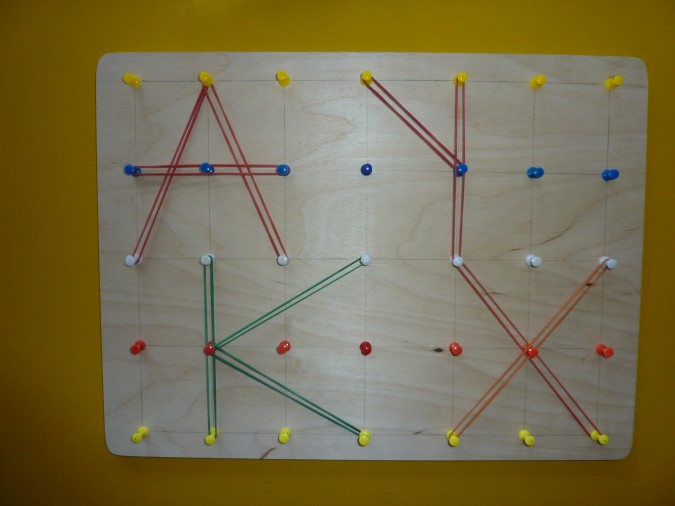 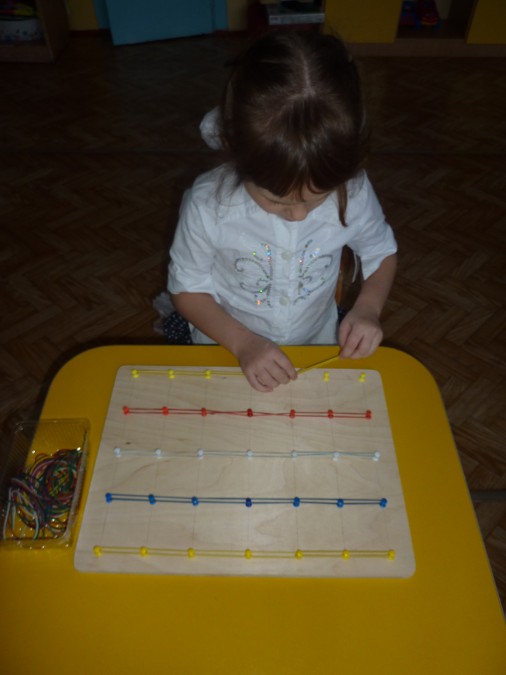 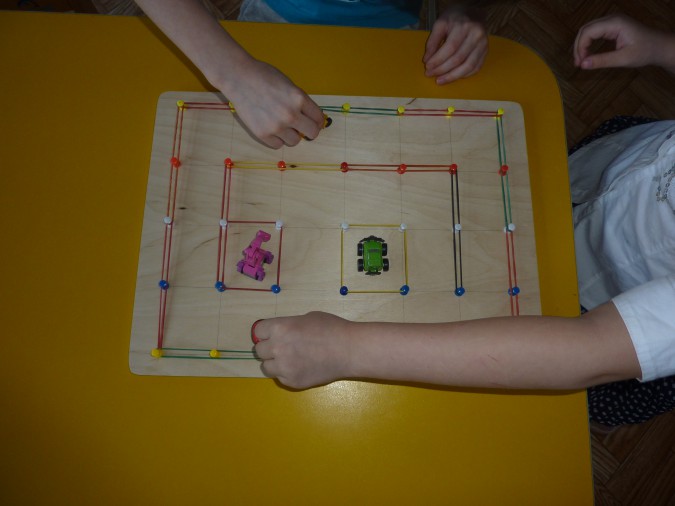 